Have Yourself A Merry Little ChristmasHugh Martin & Ralph Blane 1944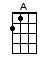 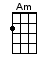 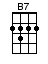 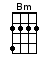 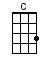 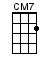 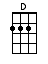 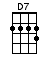 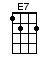 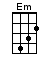 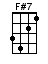 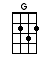 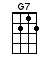 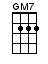 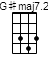 INTRO:  / 1 2 3 4 /[G][Em] / [Am][D7] /[G] Have your-[Em]self a [Am] merry little [D7] Christmas[G] Let your [Em] heart be [Am] light [D7][G] Next year [Em] all our [C] troubles Will be [D7] out of [B7] sight [E7] / [Am][D7] /[G] Have your-[Em]self a [Am] merry little [D7] Christmas[G] Make the [Em] Yule-tide [Am] gay [D7][G] Next year [Em] all our [Am] troublesWill be [B7] miles a-[Em]way [G7][Cmaj7] Once again as in [Bm] olden days [A]Happy [Am] golden days [D] of [Gmaj7] yore[Em] Faithful [F#7] friends who were [Bm] dear to usWill be [D7] near to us [A] once [D] more [D7][G] Someday [Em] soon we [Am] all will be to-[D7]gether[G] If the [Em] fates al-[Am]low [D][G] Until [Em] then we’ll [Am] have toMuddle [B7] through some [Em] how [G7]So [C] have yourself A [Am] merry little [D7] Christmas [G] now [G][G#maj7][G#maj7] / [G]www.bytownukulele.ca